„Rákosmenti krízistömb rehabilitáció 2016”VEKOP-6.2.1-15-2016-000072017. december 6-2021. október 6.TÁJÉKOZTATÓ 2019. áprilisA projektről és céljairólAz épületek és a közterület megújítása révén javul a környék településképi megjelenése. A felújított lakótömbök energiamegtakarításainak hatására csökkennek az itt élők anyagi terhei.A megújított közterületek összetett módon szolgálják majd a környéken lakók igényeit. A közösségi térként funkcionáló szabadidőpark és a közösségi kert tartalmas foglalkozást biztosít a jövőben az akcióterület minden generációja számára.A felújított Újlak utca a lakótelep „főutcájává” alakul át, így az esztétikai változásokon túl a biztonságos és konfliktusoktól mentes, nyugodt közlekedés feltételei is adottak lesznek.Az akcióterületi lakosság körében megvalósuló képzések révén javulhat a munkaerőpiaci státusz, csökkenhet a munkanélküliség, emelkedhet az átlagjövedelem. Az egyéni fejlesztésben részt vevő személyek és közvetlen hozzátartozóik jelentős segítséget kapnak életminőségük javulásához.ÉPÜLETENERGETIKAI, KORSZERŰSÍTÉSI ÉS KÖZTERÜLET-MEGÚJÍTÁSI BERUHÁZÁSOK ÉS A HOZZÁ KAPCSOLÓDÓ HUMÁN PROGRAMOKA FELÚJÍTÁSOK IDEJE: 2019. MÁJUS 1 – 2020. JÚNIUS 30.A GARZONHÁZAK FELÚJÍTÁSAA projekt keretében a Pesti út 27. és 29. szám alatt található Garzonházak épületeinek felújítására kerül sor. Fűtéskorszerűsítés: a fűtési rendszer átalakításra kerül, a korszerűbb és hatékonyabb fűtés érdekében új, korszerű radiátorok kerülnek felszerelésre.  Nyílászárócsere: a lakások ablakait, erkélyajtóit korszerű műanyag nyílászárókra cserélik, amelyekre műanyag redőnyöket szerelnek. A bejárati, folyosóvégi és alagsori portálok cseréje szintén megtörténik, a lakásokhoz hasonlóan korszerű műanyag nyílászárókkal lesznek ellátva.Hőszigetelés, tartószerkezeti elemek felújítása: tartószerkezeti elemek, a tető és a homlokzat felújítása, szigetelése.Az épületek homlokzati hőszigetelésével egy időben a házak külső megjelenése is megújul. A beruházás keretében a lapostető felújítása, a vasbeton erkélyek betonfelületeinek és az acél tartóvázas franciaerkélyek korlátjainak részleges felújítása is megtörténik. A beton részeket korszerű felületvédelemmel látják majd el.Az elavult vasbeton tartószerkezeti felületek javítása és a vasbeton virágládák elbontása is a felújítás részét képezi. A felújítások eredményeképp a lakók közüzemi költségei csökkennek!Rákosmente Önkormányzata az itt élők életkörülményeinek javítása érdekében módosítja lakásrendeletét, a rendelet módosításával a Garzonházakban élő bérlőknek nem kell majd több díjat fizetniük a felújított épület lakásainak bérléséért.TÖBBGENERÁCIÓS TORNAPÁLYA ÉS FITNESZPARK KIALAKÍTÁSAA Rákoskeresztúri Református Egyházközség temploma és a Pesti út közötti szabad területen korosztályok szerint elkülönített sportfelületek jönnek létre.A terület középpontjában egy ellipszis alakú, körbejárható felületet alakítanak ki, ami három részre tagolódik: egyik részében modern, biztonságos játszókert létesül, ahol a kisgyermekek találhatnak megfelelő kikapcsolódást; e felülettől északra egy Magyarországon még újdonságnak számító szenior, felnőtt és mozgássérült fitnesz- és tornapálya jön létre; az ellipszis további részein pedig a fiatalok körében egyre népszerűbb kültéri sportpályát alakítanak ki, lefedve ezzel a minden korosztály igényeit.Az új parkban komplex mozgásprogram-sorozattal és az idősebb korosztályt is megmozgató gyógytorna-foglalkozásokkal várják a projekt keretében az itt élőket a szervezők! A komplex mozgásprogram időponjai: 2019. október, 2020. április, 2020. május, 2020 június, 2020. szeptember, 2020. október.KÖZÖSSÉGI KERT KIALAKÍTÁSAAz újonnan épülő kert körbekerített, élő zöldfelületet létesít a panelházak között., lehetőséget teremt a városi kertészkedésre. Az ágyásokat magában foglaló területen zárható szerszámtároló, vízvételi lehetőség és pihenésre alkalmas pad is rendelkezésre áll majd. Az ágyások egy része megemelt szinten helyezkedik el, hogy az idősebb és mozgássérült lakosok is könnyen hozzáférjenek. A közösségi kert közvetlen közelében gyümölcsfák telepítésére is sor kerül.Humán programok a XVII. Kerületért Egyesület szervezésébenA közösségi kertben történő foglalkoztatást elősegítő programokat a XVII. Kerületért Egyesület szervezi. Lakossági igényfelmérést követően egy egyszerű pályázat útján jelentkezhetnek a családok konyhakertjük kialakítására, kertészkedésre. Az ágyások használata térítésmentes lesz. A kertészkedést  évi nyolc alkalommal meghívott kertész szakember segíti. A közösségi kerti munkákhoz szükséges eszközöket és a kertben felállított komposztálót a projekt keretében ingyenesen biztosítjuk.TÉRFIGYELŐ RENDSZER KIALAKÍTÁSAA környéken a közterület biztonságának növelése érdekében térfigyelő kamerák elhelyezésére kerül sor, amik a fejlesztendő közpark és közlekedési célú területek, valamint a közösségi kert biztonságát szolgálják.AZ ÚJLAK UTCA KÖZLEKEDÉSI ÉS KÖZBIZTONSÁGI SZEMPONTÚ FEJLESZTÉSEA Borsó utca és az Újlak utca 11–15. között új gyalogosforgalmú szakasz létesül, valamint a járműforgalom részére szolgáló felületet is felújítják. A felújítással érintett utcaszakasz északi oldalán, a Pesti út felé kiemelt szegéllyel vagy más látható módon a járműforgalomtól elkülönített járdát alakítanak ki, ami az utcaszakasz biztonságos gyalogosforgalmát hivatott elősegíteni. A járműforgalom részére szolgáló útfelületen megtörténik az aszfalt kopórétegének cseréje, valamint a déli oldalán a szegélyvonal kisebb korrekciója.SZOCIÁLIS, KÖZÖSSÉGI, KULTURÁLIS ÉS EGÉSZSÉGÜGYI PROGRAMOKA PROGRAMOK MEGVALÓSÍTÁSÁNAK IDEJE: 2018. MÁRCIUS-2021. JÚNIUSA programokról és a pontos időpontokról a Rákosmenti Életfa Humán Segítő Szolgálat munkatársai adnak bővebb felvilágosítást, valamint itt jelezhető a részvételi szándék is!Telefonszámok: 06 20 468 7366 vagy 06 1 256 2090. Kérjük, figyeljék a megjelenő szórólapokat is!Rákosmente Önkormányzata szervezésében megvalósuló programokINGYENES KÉPZÉSEK, EGYÉNI FEJLESZTÉSI TERVEKRákosmente Önkormányzata állami bizonyítványt adó, OKJ-s képzések megszervezésével segíti elő a foglalkoztatottság javítását, a következő formában: A Rákosmenti Életfa Humán Segítő Szolgálat szakembereinek közreműködésével az arra igényt formálók számára egyéni fejlesztési terveket készítenek. A képzések nagy része az egyéni fejlesztési tervbe ágyazottan jelenik meg, mely a résztvevők számára a munkavállaláshoz és az egyéni életvezetés támogatásához nyújthat szükséges ismereteket. Tervezett OKJ-s képzések: Óvodai dajka, Pénzügyi-számviteli ügyintéző, Pénzügyi ügyintéző, Raktáros, Élelmiszer-, vegyiáru eladó, Cukrász, Fodrász, Kertépítő és -fenntartó, Munkavédelmi technikus, Számítógép-szerelő, karbantartó, Személy- és vagyonőr tanfolyamok.Az egyéni fejlesztési tervek már készülnek, jelentkezzen Ön is!CSALÁDI, KÖZÖSSÉGI ÉS KULTURÁLIS PROGRAMOKGyermekprogramokNyári szünidős táborok: képző- és iparművészeti tábor; „Varázsdráma” meseíró tábor.Időpontok: 2019. június, 2019. augusztus, 2020. június, 2020. augusztusCsaládi vasárnapok: tartalmas hétvégi kulturális program gyermekszínházzal, kézműves-foglalkozásokkal.Időpontok: 2019. április, 2019. október, 2020. április, 2020. októberKiállításhoz kapcsolódó készségfejlesztő foglalkozások: tematikus kiállítás anyagának feldolgozása művészetpedagógiai elemek segítségével, csoportfoglalkozások keretében.A programok elkezdődtek, további időpontok: 2019. december, 2020. december.Adventi program: „Öltöztessük karácsonyi díszbe a házat!”A lakóközösség számára szervezett szabadtéri, közös ünnepi készülődés karácsonyi díszek és ajándékok együttes készítésével, valamint a lépcsőházak feldíszítésével.A programok elkezdődtek, további időpontok: 2019. december, 2020. december.Közösségi-családi kulturális szabadtéri rendezvényekRántott hús fesztivál - tematikus gasztronómiai fesztivál –– Időpontja: 2019. április 26-27.Rákosmenti zenekarok fesztiválja – Tér-zene fesztivál – Időpontja: 2019. június 1. és 2020. júniusEGÉSZSÉGÜGYI, PREVENCIÓS ÉS SPORTPROGRAMOKEgészségmegőrzés, állapotfelmérés, szűrővizsgálatAz egészségügyi szűrőprogramokat egyrészt szabadtéri, komplex céllal szervezett kulturális, szabadidős rendezvényeken, tervezett sporteseményeken, valamint önálló, beltéri program keretében lehet bővített szűrőprogramokat  igénybe venni.A szűrőprogramok elemei: alapszűréscsomag, bővített szűrőcsomag szakorvosi vizsgálattal és egészségügyi előadással, fizikai felmérésprogramok, valamint stresszoldó masszázs.Időpont: 2019. októberétől öt alkalommalSportprogramok, gyógytorna A projekt keretében megépülő új, többgenerációs tornapályán és fitneszparkban a komplex mozgásprogram-sorozat és az idősebb korosztályt is megmozgató gyógytorna-foglalkozások mellett lehetőség nyílik a különböző sportágak megismerésére, gyakorlására.A sportprogramok elkezdődtek, további időpontok:  Játékos íjász kupa és bemutató 2019. május 4., 2019. október, 2020. májusKézilabda kupa és bemutató 2019. május 4., 2019. október, 2020. májusLabdarúgó kupa és bemutató 2019. június, 2019. november, 2020. júniusBŰNMEGELŐZÉSI PROGRAMOKA BRFK XVII. kerületi Rendőrkapitányság előadásokat szervez: a fiatalok kábítószer-problémái, az internet veszélyei, időskorúaknak és fiatalabb hozzátartozóiknak a trükkös lopások megelőzésének technikái, a családon belüli erőszak elleni védekezés lehetőségei, az áldozattá válás megelőzése.A gyerekeknek közlekedésbiztonsági és bűnmegelőzési alapismeretek elsajátítását, kerékpáros KRESZ-vetélkedőket kínálnak.A programok elkezdődtek, további időpontok: 2019. április 18., 2019. április 27., 2019. szeptember, 2019. október, 2019. november, 2019. december, 2020. január, 2020. február, 2020. március, 2020. április, 2020. szeptember, 2020. október, 2020. november. 2020. december.A Rákosmenti Életfa Humán Segítő Szolgálat szervezésében megvalósuló programokA Rákosmenti Életfa Humán Segítő Szolgálat 240 fő számára egyéni fejlesztési tervben való részvételt kínál. A szolgálat ezen felül számos munkaerőpiaci programot kínál, melyek között szerepel pályaválasztási és tanulástechnikai tréning, életvezetési tanácsadás, gazdálkodásra tanítás, adósságkezelés, munkavállalási tanácsadás, munkahelyi elhelyezkedést segítő állásbörze, próbanap.Az intézmény rendszeres közösségi tevékenységeket is szervez: pingpong, kézműves-foglalkozások, kulturális-közösségi korosztályos programok, közösségépítő programok formájában.Nyári szünidős táborok gyerekeknekIdőpontok: 2019. július 1-5., 2020. július Hátralékkal rendelkező bérlők és jogcím nélküli lakók részére segítségnyújtás:Hátralékosság kezelése, Adósságkezelési tanácsadás, Gazdálkodási tanácsadás, Egyéni konzultáció.A Rákosmenti Mákvirág Óvoda szervezésében megvalósuló programokSzüreti mulatságon az óvoda udvaránA programok elkezdődtek, további időpontok: 2019. szeptember, 2020. szeptemberNyári szünidős táborok A programok elkezdődtek, további időpontok: 2019. június 11-15., 2020. júniusMentálhigiénés előadás-sorozatA programok elkezdődtek, további időpontok: 2019. október, november, 2020. március, április, 2020. október, novemberA Rákosmenti Adományház Egyesület szervezésében megvalósuló programokBűnmegelőzési előadások a BRFK XVII. kerületi Rendőrkapitánysággal közösen – az időpontokról a bűnmegelőzési programoknál tájékozódhatnak!Tematikus lakossági klubok: egyéni problémák kezeléséhez mentálhigiénés és életviteli tanácsadás, valamint tanulási képességszintmérés.Sport- és ügyességi játéknapok: testnevelő tanárok és sportklubok bevonásával. Hobbi és alkotónapok:  helyi alkotók és művészek közreműködésével gyermekek és felnőttek számára. Minirendőr program: 6–18 éveseknek játékos formában közlekedésbiztonsági és bűnmegelőzési programok.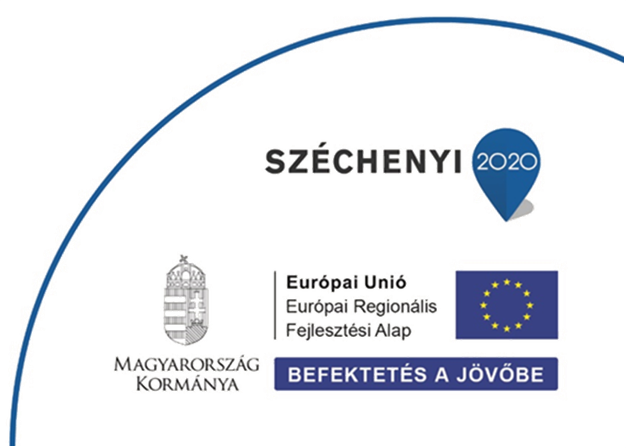 SZERETETTEL VÁRJUK MINDANNYIUKAT A PROGRAMOKON! Budapest Főváros XVII. kerület Rákosmente Önkormányzata